 Audio and Video Equipment Technicians 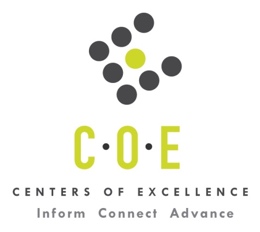 Labor Market Information ReportCity College of San FranciscoPrepared by the San Francisco Bay Center of Excellence for Labor Market ResearchFebruary 2019RecommendationBased on all available data, there appears to be an undersupply of Audio and Video Equipment Technicians compared to the demand for this occupation in the Bay region and in the Mid-Peninsula sub-region (San Francisco and San Mateo Counties). There is a projected annual gap of about 360 students in the Bay region and 124 students in the Mid-Peninsula Sub-Region.This report also provides student outcomes data on employment and earnings for programs on TOP 0612.20 - Film Production in the state and region. It is recommended that these data be reviewed to better understand how outcomes for students taking courses on this TOP code compare to potentially similar programs at colleges in the state and region, as well as to outcomes across all CTE programs at City College of San Francisco and in the region. IntroductionThis report profiles Audio and Video Equipment Technicians in the 12 county Bay region and in the Mid-Peninsula sub-region for a proposed new Cinema Foundations Certificate at City College of San Francisco. Occupational DemandTable 1. Employment Outlook for Audio and Video Equipment Technicians in Bay RegionSource: EMSI 2019.1Bay Region includes Alameda, Contra Costa, Marin, Monterey, Napa, San Benito, San Francisco, San Mateo, Santa Clara, Santa Cruz, Solano and Sonoma CountiesTable 2. Employment Outlook for Audio and Video Equipment Technicians in Mid-Peninsula Sub-RegionSource: EMSI 2019.1Mid-Peninsula Sub-Region includes San Francisco and San Mateo CountiesJob Postings in Bay Region and Mid-Peninsula Sub-RegionTable 3. Number of Job Postings by Occupation for latest 12 months (Feb 2018 - Jan 2018)Source: Burning GlassTable 4. Top Job Titles for Audio and Video Equipment Technicians for latest 12 months (Feb 2018 - Jan 2018)Source: Burning GlassIndustry ConcentrationTable 5. Industries hiring Audio and Video Equipment Technicians in Bay RegionSource: EMSI 2019.1Table 6. Top Employers Posting Jobs for Audio and Video Equipment Technicians in Bay Region and Mid-Peninsula Sub-Region (Feb 2018 - Jan 2018)Source: Burning GlassEducational SupplyThere are four community colleges in the Bay Region issuing 17 awards on average annually (last 3 years) on TOP 0612.20 - Film Production.  There are two colleges in the Mid-Peninsula Sub-Region issuing 14 awards on average annually (last 3 years) on this TOP code. Table 7. Awards on TOP 0612.20 - Film Production in the Bay RegionSource: IPEDS, Data Mart and LaunchboardNOTE: Headcount of students who took one or more courses is for 2016-17. The annual average for awards is 2014-17 unless there are only awards in 2016-17. The annual average for other postsecondary is for 2013-16.Gap AnalysisBased on the data included in this report, there is a labor market gap in the Bay region with 377 annual openings for Audio and Video Equipment Technicians and 17 annual (3-year average) awards for an annual undersupply of 360 students. In the Mid-Peninsula Sub-Region, there is also a gap with 138 annual openings and 14 annual (3-year average) awards for an annual undersupply of 124 students.Student OutcomesTable 8. Four Employment Outcomes Metrics for Students Who Took Courses on TOP 0612.20 - Film ProductionSource: Launchboard Pipeline (version available on 2/13/19)Skills, Certifications and EducationTable 9. Top Skills for Audio and Video Equipment Technicians in Bay Region (Feb 2018 - Jan 2018)Source: Burning GlassTable 10. Certifications for Audio and Video Equipment Technicians in the Bay Region (Feb 2018 - Jan 2018)Note: 69% of records have been excluded because they do not include a certification. As a result, the chart below may not be representative of the full sample.Source: Burning GlassTable 11. Education Requirements for Audio and Video Equipment Technicians in Bay Region Note: 50% of records have been excluded because they do not include a degree level. As a result, the chart below may not be representative of the full sample.Source: Burning GlassMethodologyOccupations for this report were identified by use of skills listed in O*Net descriptions and job descriptions in Burning Glass. Labor demand data is sourced from Economic Modeling Specialists International (EMSI) occupation data and Burning Glass job postings data. Educational supply and student outcomes data is retrieved from multiple sources, including CTE Launchboard and CCCCO Data Mart.SourcesO*Net OnlineLabor Insight/Jobs (Burning Glass) Economic Modeling Specialists International (EMSI)  CTE LaunchBoard www.calpassplus.org/Launchboard/ Statewide CTE Outcomes SurveyEmployment Development Department Unemployment Insurance DatasetLiving Insight Center for Community Economic DevelopmentChancellor’s Office MIS systemContactsFor more information, please contact:Doreen O’Donovan, Data Research Analyst, for Bay Area Community College Consortium (BACCC) and Centers of Excellence (CoE), doreen@baccc.net or (831) 479-6481John Carrese, Director, San Francisco Bay Center of Excellence for Labor Market Research, jcarrese@ccsf.edu or (415) 267-6544Audio and Video Equipment Technicians (SOC 27-4011): Set up, or set up and operate audio and video equipment including microphones, sound speakers, video screens, projectors, video monitors, recording equipment, connecting wires and cables, sound and mixing boards, and related electronic equipment for concerts, sports events, meetings and conventions, presentations, and news conferences.  May also set up and operate associated spotlights and other custom lighting systems.  Excludes "Sound Engineering Technicians" (27-4014).Entry-Level Educational Requirement: Postsecondary nondegree awardTraining Requirement: Short-term on-the-job trainingPercentage of Community College Award Holders or Some Postsecondary Coursework: 46%Occupation 2017 Jobs2022 Jobs5-Yr Change5-Yr % Change5-Yr Open-ingsAverage Annual Open-ings10% Hourly WageMedian Hourly WageAudio and Video Equipment Technicians3,4353,700265 8%1,886377$15.41 $22.67 Occupation 2017 Jobs2022 Jobs5-Yr Change5-Yr % Change5-Yr Open-ingsAverage Annual Open-ings10% Hourly WageMedian Hourly WageAudio and Video Equipment Technicians1,3061,38882 6%691138$15.95 $23.33 OccupationBay RegionMid-PeninsulaAudio and Video Equipment Technicians723330Common TitleBayMid-PeninsulaCommon TitleBayMid-PeninsulaAudio Visual Technician272127Technical Specialist, Audio Visual76Video Technician2314Installation Technician60Director of Event Technology203Systems Integrator60Technical Lead, Audio Visual190Technical Supervisor, Audio Visual66Field Service Technician170Audio Visual Crew55Systems Engineer140Event Technician50Stage Technician131Laboratory Technician50Technology Manager135Service Technician51Systems Specialist110Technical Supervisor, Audio Visual, Accommodation/Hotels Industry55Video Production Specialist118Video Specialist/Filmmaker52Production Technician93Audio Products Systems Epm40Video Specialist93Audio Visual Coordinator41Technician83Audio Visual Specialist42Industry – 6 Digit NAICS (No. American Industry Classification) CodesJobs in Industry (2017)Jobs in Industry (2022)% Change (2017-22)% in Industry (2017)Motion Picture and Video Production (512110)2942958%8.5%Colleges, Universities, and Professional Schools (611310)18919615%5.6%Colleges, Universities, and Professional Schools (State Government) (902612)16116712%4.8%Internet Publishing and Broadcasting and Web Search Portals (519130)15816533%4.7%Religious Organizations (813110)1361374%3.9%All Other Consumer Goods Rental (532289)12012516%3.6%Other Commercial and Industrial Machinery and Equipment Rental and Leasing (532490)12212416%3.6%Independent Artists, Writers, and Performers (711510)119113 (10%)3.2%Theater Companies and Dinner Theaters (711110)1041026%2.9%Promoters of Performing Arts, Sports, and Similar Events with Facilities (711310)959612%2.8%Cable and Other Subscription Programming (515210)84901%2.6%Colleges, Universities, and Professional Schools (Local Government) (903612)8986 (9%)2.5%Television Broadcasting (515120)77771%2.2%Teleproduction and Other Postproduction Services (512191)77763%2.2%Temporary Help Services (561320)74748%2.1%Construction, Mining, and Forestry Machinery and Equipment Rental and Leasing (532412)717413%2.1%Electrical Contractors and Other Wiring Installation Contractors (238210)727211%2.1%Custom Computer Programming Services (541511)707220%2.1%Local Government, Excluding Education and Hospitals (903999)64656%1.9%Federal Government, Military (901200)5655 (5%)1.6%Hotels (except Casino Hotels) and Motels (721110)44452%1.3%Recreational Goods Rental (532284)374135%1.2%EmployerBayEmployerBayEmployerMid-PeninsulaPsav70Freeman5Psav38Psav Presentation Services57One Workplace5Psav Presentation Services36Apple Inc.20Allied Digital Services, Llc4Av Services Incorporated9Outsource15Amazon4Encore Event Technologies6Diversified14Compass Group4Audio Visual Management Solutions5Audio Visual Management Solutions11Conference Technologies4Freeman5Encore Event Technologies10Dublin Unified School District4Facebook4Whitlock10Excell4Freeman Company4Av Services Incorporated9Freeman Company4Herman Integration Services4Chabot College6Herman Integration Services4Anderson Av Rentals & Productions3Facebook6Milestone Technologies4Herman Av Group3Avidex5Security Industry Specialists, Inc4Infotech Global Services3Chabot Las Positas Community College District5Swiss Post Solutions4Merchants Exchange Productions3Fortinet Incorporated5Video Technical Services4Outsource3CollegeSub-RegionHeadcountAssociatesCertificatesTotalCanadaMid-Peninsula24ChabotEast Bay32City College of San FranciscoMid-Peninsula9977Diablo ValleyEast Bay92FoothillSilicon Valley1122Monterey PeninsulaSanta Cruz & Monterey1211San Jose CitySilicon Valley14SkylineMid-Peninsula195167Total Bay RegionTotal Bay Region47941317Total Mid-Peninsula Sub-RegionTotal Mid-Peninsula Sub-Region318113142015-16Bay 
(All CTE Programs)City College of San Francisco (All CTE Programs)State (0612.20)Bay (0612.20)Mid-Peninsula (0612.20)City College of San Francisco (0612.20)% Employed Four Quarters After Exit74%73%68%63%67%67%Median Quarterly Earnings Two Quarters After Exit$10,550$10,170$9,555$6,796$8,139$5,975Median % Change in Earnings46%50%19%32%29%29%% of Students Earning a Living Wage63%55%54%39%36%30%SkillPostingsSkillPostingsSkillPostingsVideo Conferencing168Digital Signal Processing (DSP)63Hand Tools31Customer Service152Cabling62Inventory Control31Equipment Operation112Project Management59Test Equipment31Sales112Predictive / Preventative Maintenance54Video Editing31Operations Management111Audio Systems48Quality Assurance and Control30Repair109Troubleshooting Technical Issues47Music29Technical Support104Wiring47Staff Management29Upselling Products and Services93Event Planning45Equipment Maintenance28Software Issue Resolution90Broadcast Industry Knowledge44Lifting Ability28Customer Contact83Multimedia40System Design28Satisfaction Failure Correction74Power Tools38Audio mixing26Cisco73Digital Video33Linux26Scheduling73Inventory Management33Schematic Diagrams26Audio / Visual Knowledge69Adobe Photoshop32Budgeting24Video Production64Cisco Telepresence32Occupational Health and Safety24CertificationPostingsCertificationPostingsDriver's License205Microsoft Certified Professional (MCP)3Certified Career Development Facilitator18Security Clearance3Occupational Safety and Health Administration Certification16Certified Medical Laboratory Technician2Audiovisual (AV) Certification5Assistive Technology Professional1Certified A+ Technician4Bloodborne Pathogens Certification1BICSI Certification3Cdl Class C1CompTIA Network+3Certified Crestron Programmer1CompTIA Security+3Cisco Certified Network Associate (CCNA)1Education (minimum advertised)Latest 12 Mos. PostingsHigh school or vocational training192 (53%)Associate Degree11 (3%)Bachelor’s Degree or Higher156 (44%)